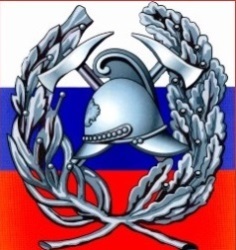 Соблюдение правил пожарной безопасности может сохранить Вашу жизнь и жизнь Ваших близких!Телефоны спасения – 112 (любой оператор),010 (МТС, Мегафон), 001 (Билайн), 901 (Мотив)ПРАВИЛА ЭВАКУАЦИИ ПРИ ПОЖАРЕНЕ ПАНИКУЙТЕ!Убедитесь через дверной глазок, что за дверью нет сильного дыма.Не входите туда, где большая концентрация дыма и видимость менее 10 м. Достаточно сделать несколько вдохов, и Вы можете погибнуть от отравления продуктами горения.Приложите руку к двери или осторожно потрогайте металлический замок, ручку. Если они горячие, то ни в коем случае не открывайте эту дверь!	Если за дверью нет пожара и выход наружу свободен:уходите от огня! Ничего не ищите и не собирайте!ни в коем случае в подъезде не пользуйтесь лифтом: во время пожара он может отключиться в любую секунду;если есть возможность, попутно отключите напряжение на электрическом щите, расположенном на лестничной клетке;плотно закрывайте за собой двери, чтобы преградить дорогу огню;входную дверь на ключ не закрывайте, чтобы пожарные могли войти в квартиру для тушения пожара;сообщите соседям о пожаре;окажите помощь в эвакуации людям с ограниченными возможностями;оказавшись в безопасном месте, вызовите пожарных;ожидая прибытия пожарных, находитесь среди людей, чтобы все знали и видели, что Вы покинули свое помещение.Если огонь и дым не позволяют выйти наружу:если Вы в многоэтажном здании, проверьте, существует ли возможность выйти на крышу или спуститься по незадымляемой пожарной лестнице, пройти через соседние лоджии;если возможности эвакуироваться нет, то для защиты от жара и дыма постарайтесь надежно загерметизировать помещение: плотно закройте двери, намочите водой любую ткань, одежду или шторы и плотно заткните ими щели изнутри помещения. Во избежание тяги из коридора и проникновения дыма с улицы – закройте окна, форточки, заткните вентиляционные отверстия, закройте фрамуги вентиляционных решеток;если есть вода, постоянно смачивайте двери, пол, тряпки;вызовите пожарных: объясните диспетчеру, где именно Вы находитесь и что Вы отрезаны огнем от выхода;если комната наполнилась дымом, передвигайтесь ползком – так будет легче дышать;оберните лицо повязкой из влажной ткани, защитите глаза;продвигайтесь в сторону окна, находитесь возле него и привлекайте к себе внимание людей на улице;без крайней необходимости (удушье, помутнение сознания) старайтесь не открывать и не разбивать окна: приток воздуха увеличит тягу, а дым и пламя быстро заполнят помещение;для привлечения внимания людей и спасателей можно вывесить из форточки или из окна (не распахивая их!) большой кусок яркой ткани. Если конструкция окна не позволяет это сделать, можно губной помадой во все стекло написать «SOS» или начертить огромный восклицательный знак;постоянно держите связь с пожарной охраной.